INSTITUTE OF BIOCHEMISTRY, MOLECULAR BIOLOGY & BIOTECHNOLOGY, UNIVERSITY OF COLOMBO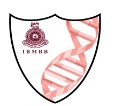 Registration Form for MSc in Bioinformatics Name with initial (Dr./Mr./Mrs./Miss)	: …………………………………………………….………………………………………………………………………………………………………Intake						: …………………………………………………….Address					: …………………………………………………….Contact Number				: …………………………………………………….Email Address					: …………………………………………………….Student Registration No. / Index No.		: …………………………………………………….		  					 I request to register for the following Course Units.I hereby certify the payment receipt of Registration Fee and Course Fee of ……………………. is attached herewith and all information provided by me are true and accurate.Date: …………………..				Signature: ………………………………...FOR OFFICIAL PURPOSERecommended by: ……………………Coordinator/ Co - Coordinator, BI	Date: ………………………………….	 Approved by: …………………………Director/IBMBB	Date: ………………………………….RemarksNo.Course CodeName of the Course Unit010203040506